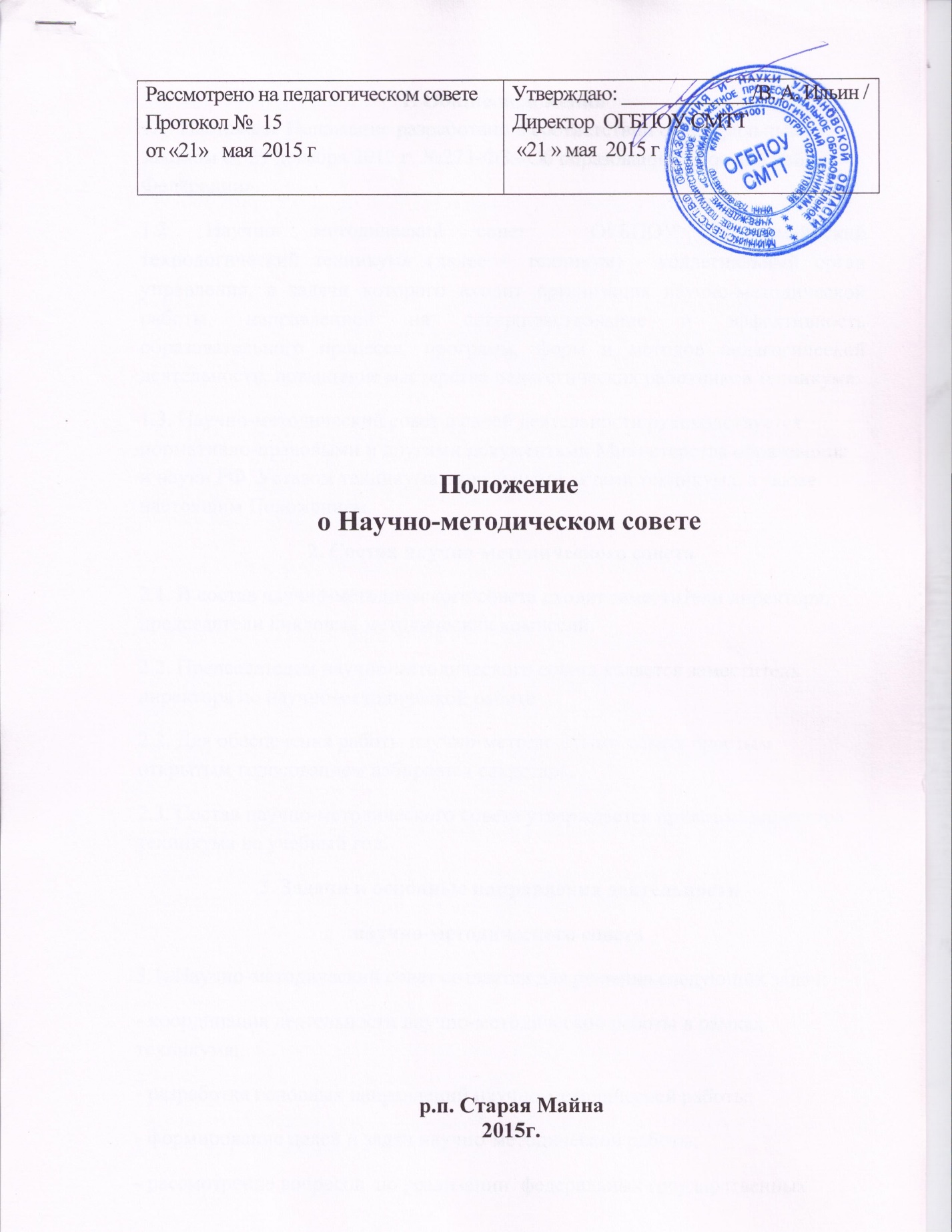 1. Общие положения1.1. Настоящее Положение разработано в соответствии с Федеральным законом от 29 декабря 2012 г. №273-ФЗ «Об образовании в Российской Федерации».1.2. Научно- методический совет  ОГБПОУ «Старомайнский технологический техникум» (далее – техникум) - коллегиальный орган управления, в задачи которого входит организация научно-методической работы, направленной на совершенствование и эффективность образовательного процесса, программ, форм и методов педагогической деятельности, повышение мастерства педагогических работников техникума.1.3. Научно-методический совет в своей деятельности руководствуется нормативно-правовыми и другими документами Министерства образования и науки РФ, Уставом техникума, локальными актами техникума, а также настоящим Положением.2. Состав научно-методического совета2.1. В состав научно-методического совета входят заместители директора, председатели цикловых методических комиссий.  2.2. Председателем научно-методического совета является заместитель директора по научно-методической работе .2.2. Для обеспечения работы научно-методического совета простым открытым голосованием избирается секретарь.2.3. Состав научно-методического совета утверждается приказом директора техникума на учебный год.3. Задачи и основные направления деятельности научно-методического совета3.1. Научно-методический совет создается для решения следующих задач: - координация деятельности научно-методической работы в рамках техникума;- разработка основных направлений научно-методической работы;- формирование целей и задач научно-методической работы;- рассмотрение вопросов  по реализации  федеральных государственных образовательных стандартов среднего профессионального образования, в том числе учебно-программного, учебно-методического и материально-технического обеспечения по специальностям , реализуемым в техникуме.- анализ существующих образовательных программ и принятие решения о введении в них необходимых изменений в соответствии с требованиями работодателей с целью взаимовыгодного сотрудничества ;- организация инновационной, научно-исследовательской, творчекой деятельности в техникуме, направленной на освоение новых педагогических технологий, разработку авторских программ, апробацию учебно-методических комплексов и т.д.;- организация консультирования педагогических работников техникума по проблемам повышения профессионального уровня, методики проведения различных видов занятий и их учебно-методического и материально-технического обеспечения;- разработка мероприятий по обеспечению и распространению педагогического опыта педагогических работников техникума;- профессиональное становление молодых преподавателей;- организация взаимодействия с другими образовательными организациями с целью обмена опытом и передовыми технологиями в области образования;- внедрение в учебный процесс современных учебно-методических и дидактических материалов, систем информационного обеспечения занятий.3.2. Основные направления деятельности научно-методического совета:- анализ разработки учебно-планирующей документации и подготовка комплекта документов для получения лицензии по ОПОП, и программам дополнительного образования;- анализ и утверждение учебно-методических материалов по новым образовательным программам;- принятие решений по корректировке учебных планов и программ в соответствии с запросами работодателей;- анализ результатов образовательной деятельности по учебным дисциплинам и профессиональным модулям ;- обсуждение докладов по вопросам повышения эффективности образовательной деятельности, совершенствования методики преподавания;- обсуждение и утверждение методических разработок и пособий;- анализ взаимных посещений занятий педагогических работников техникума;- анализ проведения конкурсов, олимпиад, конференций;- анализ аттестации и повышения квалификации педагогических работников4. Организация работы научно-методического совета4.1.Работа методического совета осуществляется на основе годового плана. План составляется председателем научно-методического совета, согласовывается с директором техникума и утверждается на заседании научно-методического совета техникума.4.2. Заседания методического совета проводятся не реже пяти раз в течение учебного года. При необходимости может быть созвано внеплановое заседание. Конкретные даты заседаний методического совета устанавливает его председатель. 4.3. Заседание методического совета считается правомочным, если присутствует не менее 2/3 от общего числа его членов.4.4. Решения научно-методического совета принимаются открытым голосованием присутствующих членов. Решение считается принятым, если за него проголосовало не менее половины из числа присутствующих членов методического совета.4.5. Научно-методический совет имеет право:- выдвигать предложения для улучшения образовательного процесса в техникуме;- ставить вопрос о публикации материалов о передовом педагогическом опыте;- ставить вопрос перед администрацией техникума о поощрении педагогических работников техникума за активное участие в методической работе;- рекомендовать различные формы повышения квалификации.4.6.  Контроль за деятельностью научно-методического совета осуществляется директором техникума в соответствии с планами методической работы 5. Документация научно-методического совета5.1. На каждом заседании научно-методического совета ведется его протокол, который заносится в книгу протоколов, оформленную должным образом. Книгу протоколов ведет секретарь научно-методического совета.5.2. В каждом протоколе должны быть указаны: порядковый номер протокола, дата заседания, общее число членов совета, из них количество присутствующих на заседании, фамилии и должности приглашенных, повестка дня заседания, краткое содержание докладов, выступлений, предложений, замечаний участников заседания, принятые по каждому вопросу повестки дня решения . 5.3. Каждый протокол должен быть подписан председателем и секретарем научно-методического совета. Протоколы научно- методического совета хранятся 3 года.